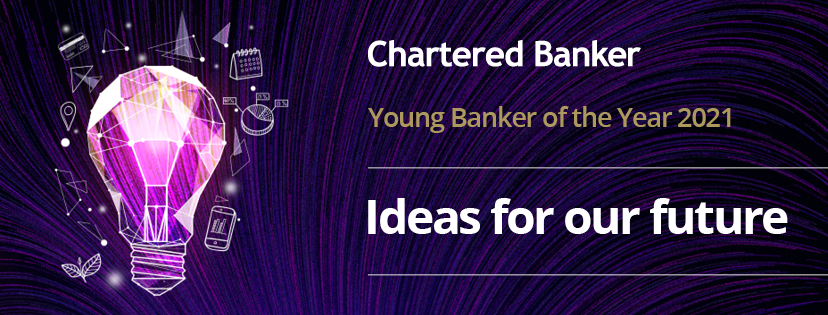 NomineeName: 
Title: 
Organisation: Work address:Post code:Phone:Email address:The Challenge: 

“What idea would you implement in your organization to improve outcomes for customers, colleagues, and communities? Your idea should reflect your vision for the future of the industry and be consistent with the UN Sustainable Development Goals.”Please submit a Word document which outlines your proposal in response to the challenge. This should highlight how the outcomes of your idea will improve the experience of the group(s) identified. The submission should be no longer than two A4 pages (approx. 700 words) with no appendices.

The completed nomination form, together with the proposal and the nominee’s CV, should be returned via email to youngbanker@charteredbanker.com.

Entries should be submitted by 5pm on Friday 26th March.Charitable body No SC013927